RALLY OBEDIENCE TAISYKLĖSVaržybose gali dalyvauti šunys nuo 6 mėnesių.Varžybose gali dalyvauti tiek veisliniai šunys, tiek ir šunys, neturintys kilmės dokumentų. Kiekvienoje varžybų klasėje kiekvienas dalyvis turi praeiti dvi trasas. Varžybų metu prieš visų dalyvių startą teisėjas parodo ir paaiškina trasą. Iki starto vedliai turi 10 minučių be šunų išmokti trasą. Trasa pradedama eiti nuo ženklo “START” tik gavus teisėjo leidimą.Trasa baigiama ženklu “Finish” prie kurio sustoti nereikia.Trasoje einama normaliu tempu, išskyrus trasos etapus pagal ženklus, kuriuose yra nurodytas kitas tempas. Visi ženklai turi būti dalyviams iš dešinės. Išskyrus ženklus, kuriuose nurodyti posūkiai ir apsisukimai - jie turi likti priešais dalyvius, ženklus “aštuoniukė” ir “serpentinas” – prieklausomai nuo užėjimo jie gali būti praeinami iš dešinės arba kairės pusės. Užduotys atliekamos tokiu atstumu nuo ženklų – ne arčiau kaip 50 cm ir ne toliau kaip atstumas lygus dviems šuns korpusams. Įsivaizduojamos linijos peržengimas – pratimas laikomas neįvykdytu. Ženklo kliudymas – minusuojami balai. Ženklo nuvertimas – diskvalifikacija. Trasoje leidžiama naudoti žodines komandas, gestus ir žodines komandas kartu su gestais. Neįskaitinėje (RO-0) ir pradedančiųjų (RO-1) klasėse leidžiama eiti su pavadėliu. Pavadėlis turi kabėti laisvai (jei šuo segi antkaklį – karabinas turi laisvai kabėti žemyn, jei šuo su petnešomis – karabinas laisvai guli ant nugaros).Neįskaitinėje (RO-0) klasėje visoje trasoje šuo gali būti skatinamas skanėstais.Pradedančiųjų (RO-1) klasėje skanėstais šuo gali būti skatinamas kai šuo yra pradinėje pozicijoje prie ženklų, kuriuose yra žymėjimas „HALT“. Visose klasėse leidžiamas socialinis paskatinimas – trasoje šuo gali būti giriamas, kalbinamas. Už vieno ženklo įvykdymą maksimalus įvertinimas 10 balų. Pratimo neatlikus -10 balų. Vedlys ir šuo visoje trasoje turi teisę pakartoti 2 pratimus, jei jų neįvykdo iš pirmo karto, prieš tai įspėjus teisėją. Jei keli dalyviai surenka vienodą balų skaičių aukštesnę vietą užima tas, kuris trasą įveikia per trumpesnį laiką. Klaidos, dėl kurių mažinamas įvertinimas, – pakartotinės komandos, šuns patempimas už pavadėlio, šuns lojimas. Įvertinimas mažinamas -10 balų jei šuo pabėga iš aikštelės, vedlys pradeda eiti trasa be teisėjo leidimo, jei vedlys per neapdairumą praleidžia ženklą, jei ženklas įvykdomas iš neteisingos pusės.Su savimi BŪTINA turėti šypseną ir būti gerai nusiteikusiam.Rally Obedience RO-1 (pradedančiųjų) klasėTrasą sudaro 15 ženklų. Maksimaliai galima surinkti 180 taškų. Šuo gali būti vedamas už pavadėlio. Pavadėlis turi kabėti laisvai (jei šuo segi antkaklį – karabinas turi laisvai kabėti žemyn, jei šuo su petnešomis – karabinas laisvai guli ant nugaros). Šuo gali būti skatinamas maistu (skanėstais) tose vietose, kur šuo turi užimti pradinę padėtį (ženkle yra HALT žymuo).Šioje trasoje galimi tokie ženklai: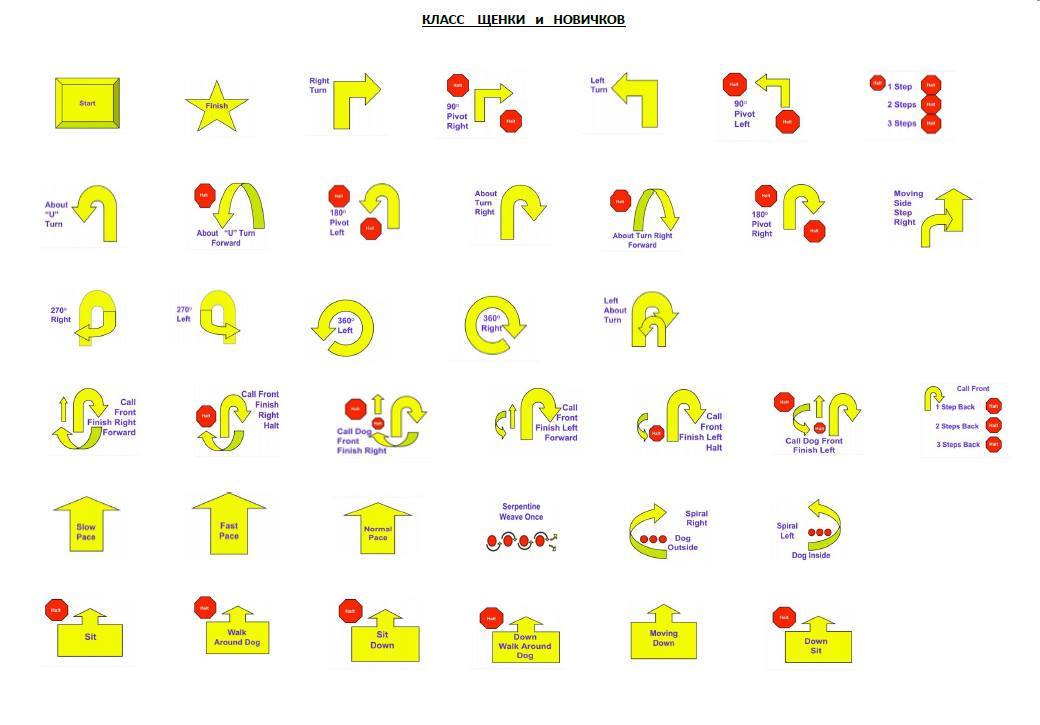 Rally Obedience RO-2 (atvira) klasėTrasą sudaro 17 ženklų. Maksimaliai galima surinkti 200 taškų. Šuo turi būti vedamas be pavadžio. Skatinimas maistu (skanėstais) draudžiamas. Be tų ženklų, kurie galimi RO-1 klasėje RO-2 klasėje galimi tokie ženklai: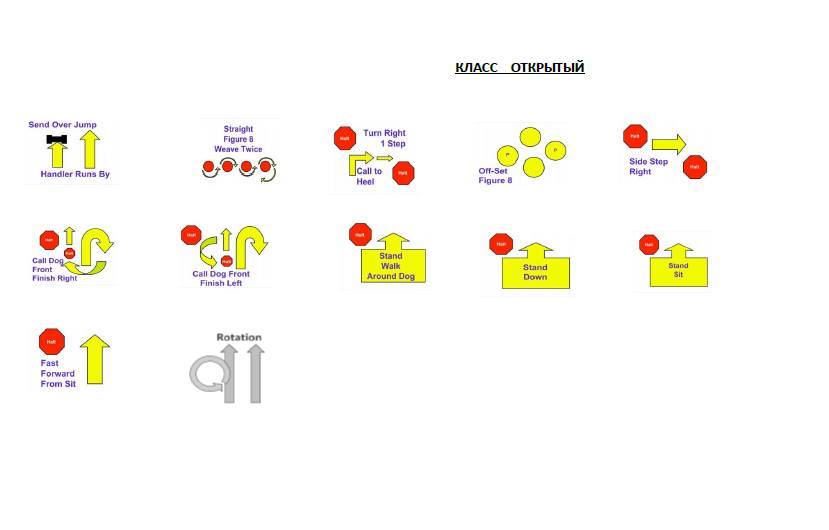 Rally Obedience RO-3 (nugalėtojų) klasėTrasą sudaro 19 ženklų. Maksimaliai galima surinkti 220 taškų. Dalis trasos einama kai šuo vedliui yra iš dešinės pusės. Du kartus keičiama pusė. Be RO-1 ir RO-2 klasėse galimų ženklų, RO-3 klasėje galimi ir šie ženklai: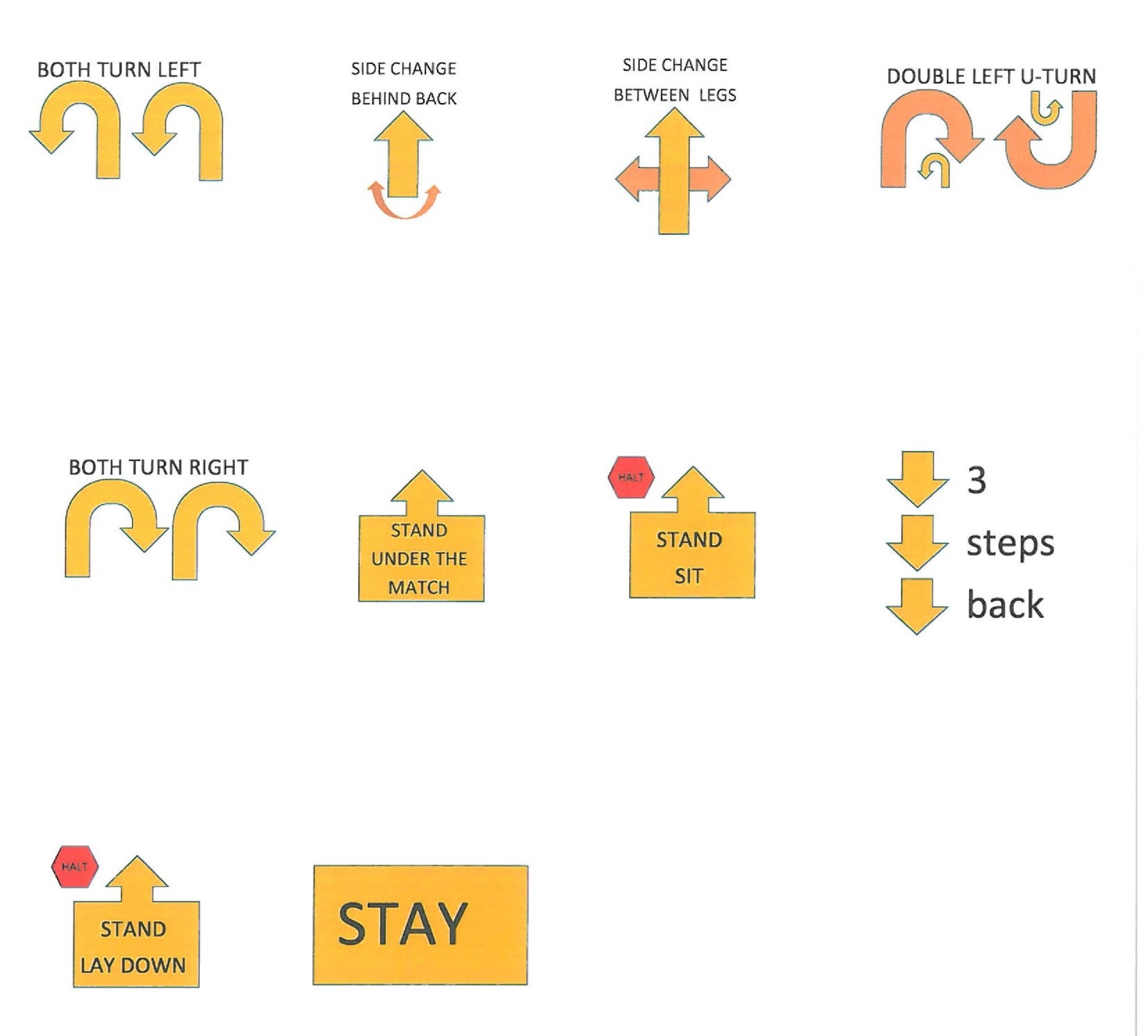 Rally Obedience RO-4 (meistrų) klasėTrasą sudaro 19 ženklų. Maksimaliai galima surinkti 240 taškų. Visa trasa gali būti einama kai šuo vedliui iš dešinės pusės. Keturis kartus keičiama pusė. Šioje klasėje galimi RO-1, RO-2 ir RO-3 ženklai. Perėjimas iš klasės į klasęPirmą kartą dalyvaujant Rally Obedience varžybose leidžiama dalyvauti RO-1 klasėje (arba RO-0, jei tokia organizuojama varžybų organizatorių). Surinkus 90 proc. balų trasoje toje pačioje klasėje galima dalyvauti mažiausiai 1 kartą, daugiausiai – 3 kartus. Surinkus 80 proc. balų trasoje toje pačioje klasėje galima dalyvauti mažiausiai 3 kartus, daugiausiai – 5 kartus. Surinkus 70 proc. balų trasoje toje pačioje klasėje galima dalyvauti mažiausiai 5 kartus, daugiausiai – be apribojimų. 